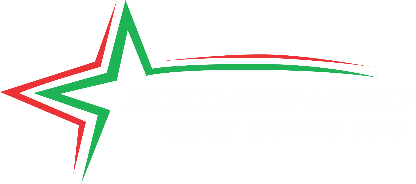 Board Meeting AgendaDecember 9, 2018FY 18 (2018-2019)4:00pm VFW BoardroomCall To OrderRequest for additions / changes to the Agenda : Secr etar y’s Rep or t:		Approval of November MinutesT r easu r er ’s Rep ort:Correspondence: Old Business	-Intermediate Summer 2018 Ice PaymentSpring meeting with Synchro CoordinatorNew Business – Northern StarTestingClub EmailHoliday ExhibitionHoliday Practice Schedule Chaperone FeesMembership RequirementsCommittee Standing Reports:Coordinator Update/Requests:	Overview of Committees:	Parks & RecAdjourn (5:30pm or before) Next Meeting Date:  Working session, Sunday, December 16, 2018 – 4:00pm -  VFW upstairs boardroom